Propozycje zabaw dla przedszkolaków tydzień 5.Temat tygodnia Tajemnice książek.Karty pracy dzieci trzyletnie: 23,24Karty pracy dzieci czteroletnie: 30,31,32PoniedziałekTemat dnia: Jakie książki lubimy?Cele: rozbudzanie zainteresowania książką i czytaniem, kształtowanie umiejętności wypowiadania się na temat ulubionej książki, rozwijanie umiejętności graficznych.Zabawa 1. "Mole książkowe"- Dominika Niemiec, słuchanie wiersza w ciszy.Otwieram książkę, jedna chwilka
I już jestem w innym świecie.
W wyobraźni staję się piękną królewną
Lub pszczółką skrytą w kwiatków bukiecie.
Każda książka roztacza przede mną
Świat niezwykły, wspaniały.
Z zachwytem pochłaniam każde słowo, zdanie,
Rozdział od deski do deski… czyli cały.
Rodzice doskonale rozumieją
Mój zachwyt nad książkami,
Bo tak jak ja są zwyczajnie
Książkowymi molami!Zabawa 2 Rozmowa rodziców z dzieckiem, ustalenie odpowiedzi na pytania:O jakim przedmiocie był wiersz? W kogo zmienia sie dziewczynka czytając książkę? Jak czuje się dziewczynka czytając książki? Kto jeszcze razem z dziewczynką zachwyca się książkami? Co to znaczy czuć zachwyt? Co to znaczy przeczytać coś "od deski do deski"? Kto to jest "mol książkowy"?  Czy lubicie słuchać jak starsi czytają Wam książki? Czy są takie książki, którymi jesteście zachwyceni? Zabawa 3. "Książkowe mole"- zabawa z elementem liczenia.Dzieci i Rodzic siedzą na dywanie obok leżą książeczki dla dzieci. Rodzic recytuje wiersz. Zachwycamy się książkami.Jesteśmy książkowymi molami. Gdy poczytać długo masz chęć.Weź  książek (więcej, mniej)niż pięć.Zadaniem dziecka jest wziąć odpowiednią  liczbę książek czyli mniejszą niż pięć lub większą od pięciu. Zabawa 4. "Dzieci w bibliotece"- ćwiczenie graficzne.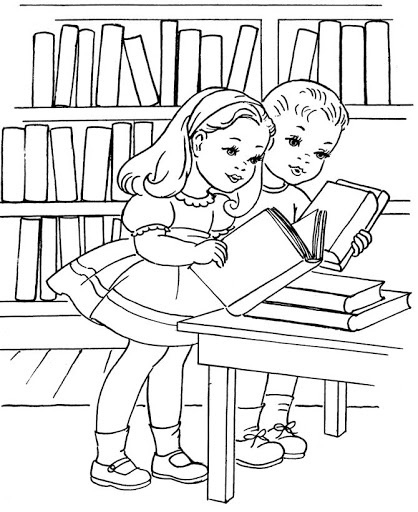 WtorekTemat dnia: Robimy własny papier.Cele: Rozbudzenie ciekawości badawczej. Poznanie sposobu pozyskiwania papieru czerpanego. Budowanie wiedzy, na temat powstania i wykorzystania papieru.Zabawa 1."Coś z niczego" - zabawa badawcza.	Dzieci rwą na malutkie kawałeczki swoje stare rysunki i układają je na talerzyku. Rodzic tłumaczy, że z tych starych niepotrzebnych już kartek czyli makulatury , będą robić nowy papier. Taki proces wykorzystania odpadów nazywa się recyklingiem. Czyli wykorzystaniem czegoś co zostało już kiedyś użyte. Wszystkie papierki należy umieścić w wysokiej misce i zalać wrzątkiem  aby całość była pod wodą. Miskę z papierem odstawiamy do nasiąknięcia. Zabawa2. "Papiernia"- zabawa relaksacyjna.Natalia ŁasochaWczesnym rankiem idź do lasu, (Rodzic palcami wskazującymi na przemian „spaceruje” po plecach dziecka).drwal tam drzewa tnie. (Krawędzią dłoni delikatnie kreślimy linię w poprzek dziecka pleców).Potem wielką ciężarówką do papierni jadą pnie. (Pięść jednej dłoni przesuwamy wzdłuż pleców).Duży kawał drewna weź i długo nie czekaj, (Chwytamy dziecko za ramiona. na drobne kawałki porządnie go siekamy. Krawędziami obu dłoni delikatnie stukamy dziecko po plecach – od góry do dołu i od dołu do góry).Dodaj barwnik, jaki chcesz, jeszcze klej i woda, (Delikatnie dotykamy jego szyi, a następnie jednego i drugiego ucha).w wielkiej kadzi to wymieszaj i masa gotowa. (Palcem wskazującym kreślimy koła na plecach dziecka).Teraz trudne jest zadanie, lecz się nie poddawaj, na podłużnych sitach tę masę rozkładaj. (Palcami obydwu dłoni przesuwamy po plecach od góry do dołu).Dużo cierpliwości teraz potrzebujesz, masa schnie, a ty ją dzielnie po trochu wałkujesz. (Całą powierzchnią obu dłoni gładzimy plecy od góry do dołu).Kiedy papier już gotowy, zwiń go w wielkie bele, taki papier co dzień ma zastosowań wiele. ( Turlamy dziecko po dywanie).Zabawa 3.  "Robimy własny papier"- wykonanie z rodzicami papieru czerpanego. Potrzebne będą:makulatura nie gazetowa, tektura, nożyczki, skrobia ziemniaczana(krochmal na zimno),wałek kuchenny, chłonny papier lub bawełniane ściereczki, miska, woda, mikser lub melakser.1.Przygotuj makulaturę najlepiej nie gazetową. Papier ze starych zeszytów lub papier kserograficzny będą najlepsze! Jeśli użyjesz niezapisanych części papieru, papier, który zrobisz będzie biały2.Podrzyj lub potnij na drobne kawałki makulaturę. Włóż ją do miski z gorącą wodą najlepiej na całą noc lub przyśpiesz proces nasiąkania makulatury wodą gotując ją w garnku.3.Wytnij w grubej tekturce okienko, które będzie kształtem dopasowane do kształtu papieru jaki chcesz uzyskać.4.Namoczony papier przemiel przez kilkanaście sekund w melakserze lub przy pomocy miksera, tak, aby nie było widać kawałków papieru. Do mielenia dolej wody, masa nie może być za gęsta. Miel papier porcjami.5. Do przemielonej masy dodaj krochmalu na zimno wg proporcji podanych na opakowaniu. Zamieszaj.6. Połóż warstwę tektury, na której ułóż tekturę z wyciętym przez Ciebie okienkiem7.Wlej w okienko masę, którą zmieliłeś. Przytrzymaj mocno tekturki, w które będziesz wlewał rozrobioną masę makulaturową. Jeśli chcesz ozdobić papier roślinami lub innymi cienkimi dekoracyjnymi przedmiotami to w tej chwili jest moment, aby je ułożyć na świeżo wylaną powierzchnię papieru. Aby przedmioty mogły bardziej się wtopić w nowo powstały papier musisz je delikatnie zalać rozrzedzoną masą celulozowa.8. Aby odcisnąć nadmiar wody, na tekturę z masa papierową połóż wsiąkliwą warstwę bawełnianych ściereczek lub gazet. Przejedź po nich wałkiem kuchennym, uważając aby nie zniszczyć powierzchni powstającego papieru.9. Zdejmij ściereczkę lub gazetę z powierzchni powstającego papieru. Gdy to zrobisz pozostaw papier do wyschnięcia w suchym i przewiewnym miejscu.ŚrodaTemat dnia: Kto jest potrzebny aby powstała książka?. Kolorowe książeczki.Cele: Poszerzanie wiedzy dzieci o zawodach: pisarza, grafika, drukarza, bibliotekarza kształtowanie poczucia rytmu, wyobraźni muzycznej i ekspresji ruchowej. Wdrażanie do zainteresowania literatura i kształtowanie umiejętności słuchania bajek w ciszy. Zabawa 1. "Jaki to zawód"- kalamburyDzieci i Rodzice siedzą na dywanie. Rodzic szepcze dziecku do ucha nazwę zawodu (piłkarz, kierowca, kucharz, malarz, rolnik, pisarz).Zadaniem dziecka jest pokazanie tego zawodu bez używania słów. Pozostali członkowie rodziny odgadują zagadkę. Zabawa 2. "Kto jest potrzebny aby powstała książka?" rozmowa na temat procesu powstawania książki na podstawie doświadczeń dzieci i fragmentów książki Zofii Staneckiej Basia i biblioteka.(...)- Cieszę się, że przyszliście do naszej biblioteki. Mam nadzieję, że będziecie dobrze się bawić. - Bibliotekarka uśmiechnęła się miło.  Juz za chwilę przyjdzie autorka, ale najpierw chciałam Was o coś zapytać.  Kto z Was wie gdzie pracuje pisarz? - W bibliotece! zawołała Basia.- W pisarni!- przekrzyczeli ją Olaf z Karolem. - Oj tak. Przydałoby się, żeby istniały takie miejsca jak pisarnie- powiedział ktoś rozbawionym głosem.Basia odwróciła głowę. W progu sali stała Pani z plakatu. Na głowie miała masę loczków                     i uginała sie pod ciężarem wielkiej, wypchanej czymś torby. - Mam na imię Róża - powiedziała gdy dotaszczyła torbę pod tablicę. Zajmuje się pisaniem oraz ilustrowaniem książek. Ilustruję w domu a pisze wszędzie tam gdzie mogę usiąść                 z laptopem i pomyśleć. Bo w pracy autora myślenie jest bardzo ważne. Myślenie i coś jeszcze... Coś co sprawia, że można tworzyć nowe opowieści, rysować i marzyć. To cos nazywa się.- Czekolada! - zawołała Basia. Mama nigdy nie siada do pracy bez czekolady. Autorka roześmiała się. Czekolada rzeczywiście bywa pomocna w myśleniu, ale chodziło mi o coś innego. O supermoc z której korzysta każdy pisarz lub ilustrator gdy tworzy książki. Moc na literę "W" - Wrotki ! - ucieszył sie Karol.- Wy- ob...- podpowiedziała autorka.Rodzice zadają dziecku pytania:Co miała na myśli autorka?Dlaczego pisarce potrzebna jest w pracy wyobraźnia?Czym jeszcze oprócz pisania zajmowała się w pracy autorka, z która spotkały się dzieci?  Kto jeszcze jest potrzebny żeby powstała książka? Dzieci podają swobodne odpowiedzi a rodzice tak je ukierunkowują aby powstał opis zawodów: drukarz, grafik.Zabawa 3 Zestaw ćwiczeń gimnastycznych1. Wchodzenie na stopień i schodzenie ze stopnia. Zaczynamy prawą noga i dostawiamy lewą. Przy schodzeniu zestawiamy prawą i dostawiamy do niej lewą nogę.2. "Ptaszki i niedźwiedzie"- zabawa orientacyjno porządkowa przy muzyce. Kiedy gra muzyka dzieci naśladują ptaszki i radośnie podskakują na palcach biegając wesoło dookoła dywanu lub na podwórku. Kiedy muzyka ucichnie Rodzic klaszcze w dłonie a dziecko zamienia się w niedźwiedzia. Stopy i dłonie dotykają podłoża. Pupa uniesiona jest w górę i idzie do przodu. Zabawę powtarzamy naprzemiennie 3razy.2. "Pajacyki i przysiady". Wykonujemy na zmianę 5 pajacyków i 5 przysiadów. Ćwiczenie powtarzamy 3 razy.CzwartekTemat "O rybaku i złotej rybce"Cele: Rozwijanie zainteresowania literaturą. Wdrażanie do uważnego słuchania bajek, baśni  i opowiadań. Kształtowanie umiejętności wypowiadania się na temat wysłuchanej treści. Rozwijanie twórczości i zdolności manualnych.Zabawa 1. "Piosenka o czytaniu książki"- Mała Orkiestra Dni Naszych.- słuchanie piosenki.Zabawa 2. "O rybaku i złotej Rybce czyli gdzie prowadzi chciwość"- Bracia GrimmBaśń ludowa, którą spisali bracia Grimm, a nieco później w poetyckiej formie przedstawił ją Aleksander Puszkin. W Polsce spotykana jest też pod tytułem „O rybaku i jego żonie”. Szczególnie w dzisiejszych czasach pozycja obowiązkowa dla każdego dziecka, ale i każdego rodzica.Jak chciwa żona rybaka straciła wszystko	Bohaterem tej baśni jest biedny rybak, który mieszkał z żoną w ubogiej lepiance. Każdego dnia wychodził rano nad morze łowić ryby i spędzał tak cały dzień. Pewnego dnia złowił złotą rybkę, która poprosiła go ludzkim głosem, by ją wypuścił. Rybak uwolnił stworzenie, a po powrocie do domu opowiedział żonie, co mu się przytrafiło. Baba od razu go zbeształa, że jest głupi, bo wypuścił gadającą rybę, nie żądając nic w zamian. Kazała mu szybko wrócić nad brzeg morza, zawołać czarodziejskie zwierzę i zażyczyć sobie porządnej chałupy w zamian za darowanie życia. Chłop nie miał wiele do gadania, poszedł i zrobił jak przykazała żona. Ryba wysłuchała pokornej prośby rybaka i powiedziała, że jego życzenie już się spełniło. Kiedy wrócił do domu, okazało się to prawdą – jego żona siedziała przed niewielkim, ale ładnym i solidnie zbudowanym domkiem, w którym niczego nie brakowało. Z tyłu był nawet ogródek owocowo-warzywny i mały kurnik z żywym inwentarzem.Żona wydawała się być zadowoloną, jednak nie trwało to długo. Po kilku dniach zaczęła kręcić nosem na nowe gospodarstwo, twierdząc, że jest dla nich za małe. Kazała mężowi pójść ponownie do ryby i zażyczyć sobie ogromnego, kamiennego zamku. Żona nie dała sobie tego pomysłu wyperswadować i chcąc nie chcąc, musiał chłop iść spełnić jej zachciankę. Kiedy dotarł do morza, jego woda był ciemniejsza niż zwykle. Ryba nie okazała gniewu, tylko spełniła drugie życzenie rybaka. Po powrocie do domu okazało się, że na jego miejscu stoi wielki, bogaty zamek, pełen służby, kosztowności, wykwintnych dań, trunków i czego tylko dusza zapragnie. Podwórze też było wspaniałe i przebogate.Żonie te posiadłości niby się podobały, ale już następnego dnia obudziła męża z nowym rozkazem: zachciało się jej zostać królem. Na nic zdały się argumenty chłopa, musiał biedak iść z kolejną prośbą. Woda w morzu była nieomal czarna i kotłowała się złowróżbnie. Jednak i tym razem ryba okazała łaskę i spełniła życzenie. Podarowała żonie rybaka przewspaniałe królestwo, a ją uczyniła jego królem. Kiedy mąż dotarł do zamku, ujrzał małżonkę siedzącą na tronie, z koroną na głowie i opływającą w niebywałe luksusy. Odetchnął z ulgą, ciesząc się, że to zaspokoi żądze baby i wreszcie będzie miał spokój. Zdziwił się, jak bardzo się pomylił.Żona od razu zażądała, by udał się z powrotem z żądaniem uczynienia z niej cesarza. Rybak pełen strachu poszedł po raz kolejny do ryby i choć morze aż się gotowało, również to życzenie zostało spełnione. Przepych, jaki ujrzał chłop w zamku cesarskim, w którym urzędowała jego żona, był nie do opisania. Nie miał jednak zbyt wiele czasu, by się porządnie rozejrzeć, bo ledwo przyszedł, już żona wyprawiła go z kolejnym życzeniem.Tym razem chciała zostać papieżem. Choć rybak próbował ją przekonać, że ryba nie ma takiej mocy, by uczynić z niej papieża, który jest tylko jeden na całym świecie, musiał usłuchać jej żądania. Teraz już nie tylko morze szalało - teraz straszliwa burza i zawierucha ogarnęła całą Ziemię. Mimo to ryba znów zgodziła się spełnić życzenie. Została więc żona rybaka papieżem, a wielcy tego świata padali jej do stóp.Ale i to nie zaspokoiło jej chciwości. Po nieprzespanej nocy, kiedy rozmyślała, kim jeszcze mogłaby zostać, powiedziała mężowi, by poszedł znów do ryby. Chciała rządzić słońcem i księżycem, mieć władzę niczym Bóg. Na zewnątrz wichura wywracała, co napotkała na swojej drodze i wydawało się, że świat się właśnie kończy. Kiedy rybak wykrzyczał życzenie, usłyszał od rybki, żeby wracał do żony, która siedzi już w swej starej, rozpadającej się lepiance.A morał z tego takiPrzesłanie jest tu oczywiste: nie żądaj zbyt wiele, bo możesz stracić to, co już masz. Chciwość nie popłaca, a kto ciągle myśli o następnych zachciankach, nie potrafi korzystać i cieszyć się z tego, co posiada. Cóż, ta bajka to świetny sposób, by porozmawiać z dzieckiem o jego różnych, licznych życzeniach i wspólnie zastanowić się, czy ich spełnienie naprawdę jest niezbędne.Zabawa 3 "Nasze prośby do złotej rybki"- dziecięce marzenia do spełnienia. Malowanie plakatu wspólnie z Rodzicami na temat marzeń dzieci.
Zabawa 4. "W królestwie złotej rybki"- burza mózgów na temat tego co dzieci zmieniły by w otaczającym świecie gdyby były złotą rybką.Piątek

Temat dnia: Idziemy do biblioteki. Lubię czytać- BibliotekaCele: Zapoznanie z zasadami działania biblioteki. Rozwijanie zainteresowania książkami. Wdrażanie do szanowania książek i dbałości o porządek w najbliższym otoczeniu. Rozwijanie umiejętności liczenia.Zabawa 1"Kłopoty w bibliotece"- wysłuchanie wiersza M. Przewoźniaka.Książkom w pewnej bibliotece,nudziło się tak dalece, że ni z tego, ni z owego. Zaczęły grać w chowanego."Calineczka się schowała"za ogromny atlas ryb.Szuka krasnal Hałabała, gdzie się przed nim Plastuś skrył?Tak się wszystkie wymieszały,że ta pani w bluzce w prążkichodzi tutaj juz dzień cały, nie znajduje żadnej książki.Rodzice wyjaśniają dziecku dlaczego w bibliotece ważny jest porządek alfabetyczny i tematyczny. Zabawa 2. "Książka"- zabawa z elementem równowagi. Dziecko wybiera jedną książkę i kładzie ją na głowie stara się przemieszczać nie przytrzymując książki rękami tak aby książka nie spadła z głowy.Zabawa 3. "Moja książeczka." Zebranie wszystkich kolorowanek, obrazków dziecka i związanie ich wstążką tak aby powstała książeczka.Zabawa 4. "Moja biblioteka"- porządkowanie książek na półce dziecka. Dziecko ustawia książeczki w kolejności od najwyższej do najniższej. Dziecko przelicza książeczki (do 5).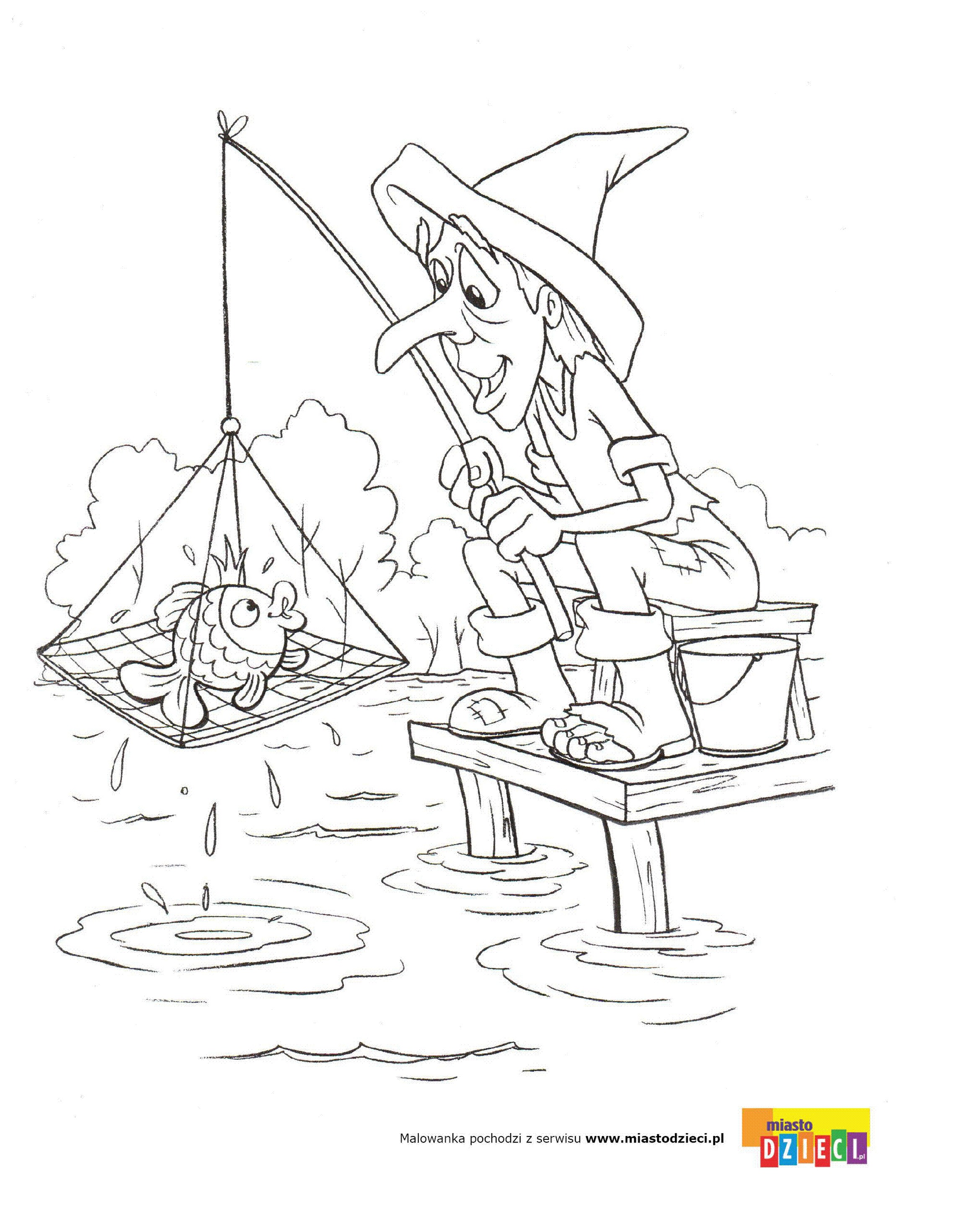 